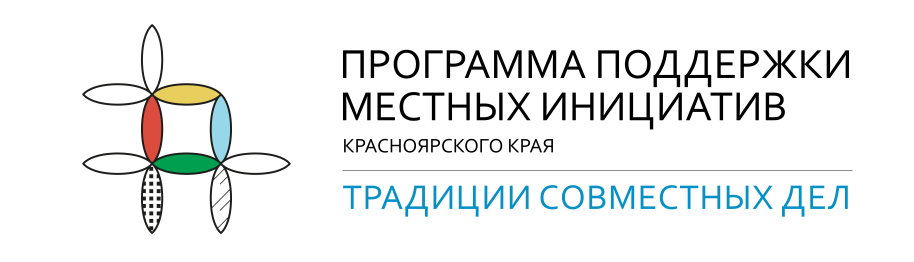 Информирование об итогах реализации инициативного проектаОтчетФорма отчета не регламентируется и может содержать следующие сведения:Подписи: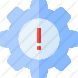 Информационный поводДорогие жители села Боготола!Рады сообщить, что инициативный проект «Футбольный остров» (обустройство футбольного поля в с. Боготоле Боготольского сельсовета Боготольского района)  в рамках Программы поддержки местных инициатив успешно реализован!Совместными усилиями мы смогли обустроить футбольное поле и создать  условия для развития на территории села физической культуры, школьного спорта и массового спорта, организация проведения официальных физкультурно-оздоровительных и спортивных мероприятий  1218,146___тыс.руб. - общая стоимость реализации инициативного проекта, из них:70,0 тыс.руб. – средства населения135,0 тыс.руб. – средства юридических лиц, ИП100,1тыс.руб. – средства местного бюджета913,0 тыс.руб. – иной межбюджетный трансферБлагодарим за участие в реализации проекта: ООО «Сельскохозяйственное предприятие «Дары Малиновки» (директор Анна Евгеньевна Герман), ООО «Автотехцентр» (директор Дмитрий Сергеевич Гурский), ООО «Талисман» (директор Тамара Анатольевна Павлова); Индивидуальных предпринимателей - Докторова Илью Олеговича, Геворгяна Месропа Давидовича, Шаповалову Наталью Сергеевну, Курбачеву Ольгу Николаевну, Исаева Магомеда Арбиевича. Благодарим за участие в реализации проекта инициативную группу и активных жителей: Пикалова Илью Владимировича, Волнуха Ольгу Сергеевну, Орловскую Татьяну Викторовну, Сергееву Алену Анатольевну, Царькова Дениса Геннадьевича, Царькову Наталью Георгиевну, Минееву Викторию Александровну, Минеева Захара, Груднева Дениса Николаевича, Грудневу Оксану Ивановну, Груднева Никиту, Степанову Елену Ивановну, Хуснетденову Анастасию Михайловну, Хуснетденова Юрия Александровича, Баранову Евгению Викторовну, Буркова Алексея, Буркова Сергея.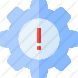 Отчет, а также фото- и видеоматериалы размещены  на официальном сайте Боготольского района в сети Интернет www.bogotol-r.ru, на странице Боготольского сельсовета.  Муниципальный округ/ район Красноярского краяБоготольский районПоселениеБоготольский сельсоветНаселенный пунктс. БоготолНаименование инициативного проекта«Футбольный остров» (Обустройство футбольного поля в с. Боготоле Боготольского сельсовета Боготольского района)Описание проблемы, которую решил  инициативный проектОтсутствие обустроенного футбольного поляДата и номер протокола проведения итогового собрания по выбору инициативного проекта28 октября 2022 годаНормативно-правовой акт, являющийся основанием для реализации инициативного проекта и выделения иного межбюджетного трансфертаПостановление Правительства Красноярского края №314-п от 19.04.2023 «Об утверждении распределения иных межбюджетных трансфертов бюджетам МО Красноярского края на осуществление расходов, направленных на реализацию мероприятий по поддержке местных инициатив, на 2023 год»Общая стоимость реализации инициативного проекта, в том числе:1218,146Средства населения 70,0 тыс. рублейСредства юридических лиц, ИП135,0 тыс. рублейСредства местного бюджета100,146 тыс. рублейИной межбюджетный трансферт913,0 тыс. рублейПеречень муниципальных контрактов, заключенных в рамках проекта (дата, номер, подрядчик/поставщик) Муниципальный контракт 0302/42/23 от 26.06.2023 ИП Башкирцев Алексей ГеннадьевичМуниципальный контракт                             от 25.09.2023 ИП Геворгян М.Д.Дата завершения реализации проекта11.10.2023Краткое описание реализации инициативного проекта (выполненные работы по контракту, трудовое и имущественное участие населения и юридических лиц)Подготовлена территория для футбольного поля – демонтировано старое покрытие волейбольной площадки и поле обустроено новым искусственным покрытиемУстановлены футбольные воротаПроизведена разметка футбольного поляПокрашены скамьи для болельщиков и находящиеся рядом, теннисные столы Проведен субботник – благоустроена территория по периметру футбольного поляПодготовлено и проведено Праздничное мероприятие открытия футбольного поляГлава муниципального образования    Боготольского сельсовета Боготольского районанаименование поселения и муниципального округа/ района                              _______________ /__________ Евгений Валерьевич  Крикливых/     (подпись)           МП                     (Ф.И.О. полностью)Председатель инициативной группы_______________ /__________Илья Владимирович Пикалов/     (подпись)                                       (Ф.И.О. полностью)